Verein der Freunde und Förderer der Europäischen Melanchthon-Akademie Bretten e.V. (VFF-EMA)Melanchthonstraße 3D-75015 BrettenTel. 07252 / 944112   Fax 07252 / 944116 E-Mail: akademie@melanchthon.com   www.melanchthon.comBankverbindungVolksbank Bruchsal-Bretten eGIBAN  DE 57 6639 1200 0080 0099 09BIC GENODE61BTTStand 06/2019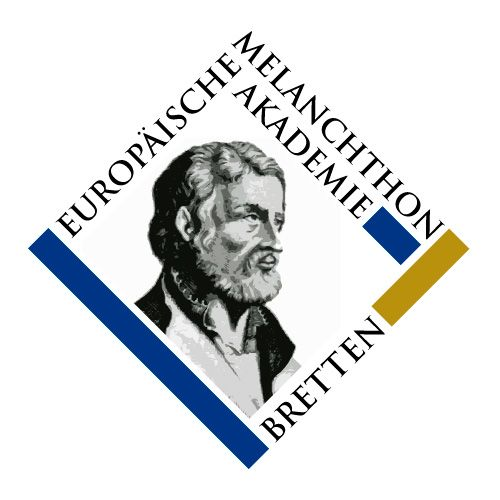 Verein der Freunde und Förderer der Europäischen Melanchthon-Akademie Bretten e.V. (VFF-EMA)     BeitrittserklärungDer Verein der Freunde und Förderer der  Europäischen Melanchthon-Akademie Bretten e.V. wurde zusammen mit der Europäischen Melanchthon-Akademie Bretten im Jahr 2004 gegründet.Der gemeinnützige Förderverein verfolgt das Ziel, die wissenschaftliche, historisch-kritische Forschung und Lehre zur Bedeutung Philipp Melanchthons für die Reformation und Gegenwart an der Europ. Melanchthon-Akademie Bretten zu unterstützen und ihre Arbeit in der Öffentlichkeit bekannt zu machen. Die Melanchthon-Akademie hat eine gesamteuropäische wie eine ökumenische Perspektive mit dem Ziel, das Gespräch unter den Religionen zu fördern. Auch ist die Akademie eine international gefragte Einrichtung, an der Wissenschaftler aus aller Welt ihre Forschungsarbeiten durchführen.Der Vereinszweck wird durch wissenschaftliche Tagungen, die Herausgabe wissenschaftlicher Publikationen sowie vielfältige Bildungs-angebote - teilweise in Zusammenarbeit mit anderen Institutionen – verwirklicht.Mitglieder des Fördervereins erhalten regelmäßige Informationen und Einladungen sowie teilweise ermäßigten Eintritt zu den Veranstaltungen der Europ. Melanchthon-Akademie und des Melanchthonhauses Bretten.Unterstützen Sie die Arbeit der Europ. Melanchthon-Akademie Bretten aktiv, indem Sie Mitglied des Vereins der Freunde und Förderer der Europäischen Melanchthon-Akademie Bretten e.V. werden.Daneben können Sie unsere Arbeit auch durch eine Spende unterstützen. Bitte überweisen Sie in diesem Fall einen Betrag Ihrer Wahl auf das Konto des Vereins der Freunde und Förderer derEuropäischen Melanchthon-Akademie Bretten e.V. (VFF-EMA)Volksbank Bruchsal-Bretten eGIBAN: DE 57 6639 1200 0080 0099 09BIC: GENODE 61 BTT